        № 38 							   28 сентября 2018  годаПОСТАНОВЛЕНИЕО внесении дополнений в постановление администрации муниципального образования «Зеленогорское сельское поселение» № 3 от 06.02.2015 г. «Об утверждении административного регламента осуществления муниципального земельного контроля в границах муниципального образования «Зеленогорское сельское поселение»	В соответствии с Федеральным законом от18.04.2018 № 81-ФЗ «О внесении изменений в отдельные законодательные акты Российской Федерации» Администрация муниципального образования «Зеленогорское сельское поселение» ПОСТАНОВЛЯЕТ:1. Внести в постановление администрации муниципального образования «Зеленогорское сельское поселение» № 3 от 06.02.2015 г. «Об утверждении административного регламента осуществления муниципального земельного контроля в границах муниципального образования «Зеленогорское сельское поселение» следующие дополнения:1.1. Пункт 3.11 дополнить подпунктом «г» следующего содержания:«г) нарушение требований маркировки товаров.»2. Контроль за соблюдением настоящего постановления оставляю за собой.Глава администрации МО«Зеленогорское сельское поселение»				Ю.Н.Антюшин		«ЗЕЛЕНОГОРСК ЯЛ КУНДЕМ»МУНИЦИПАЛЬНЫЙ ОБРАЗОВАНИЙЫН АДМИНИСТРАЦИЙЖЕ ___________________________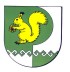  «АДМИНИСТРАЦИЯ МУНИЦИПАЛЬНОГО ОБРАЗОВАНИЯ «ЗЕЛЕНОГОРСКОЕ СЕЛЬСКОЕ ПОСЕЛЕНИЕ»___________________________